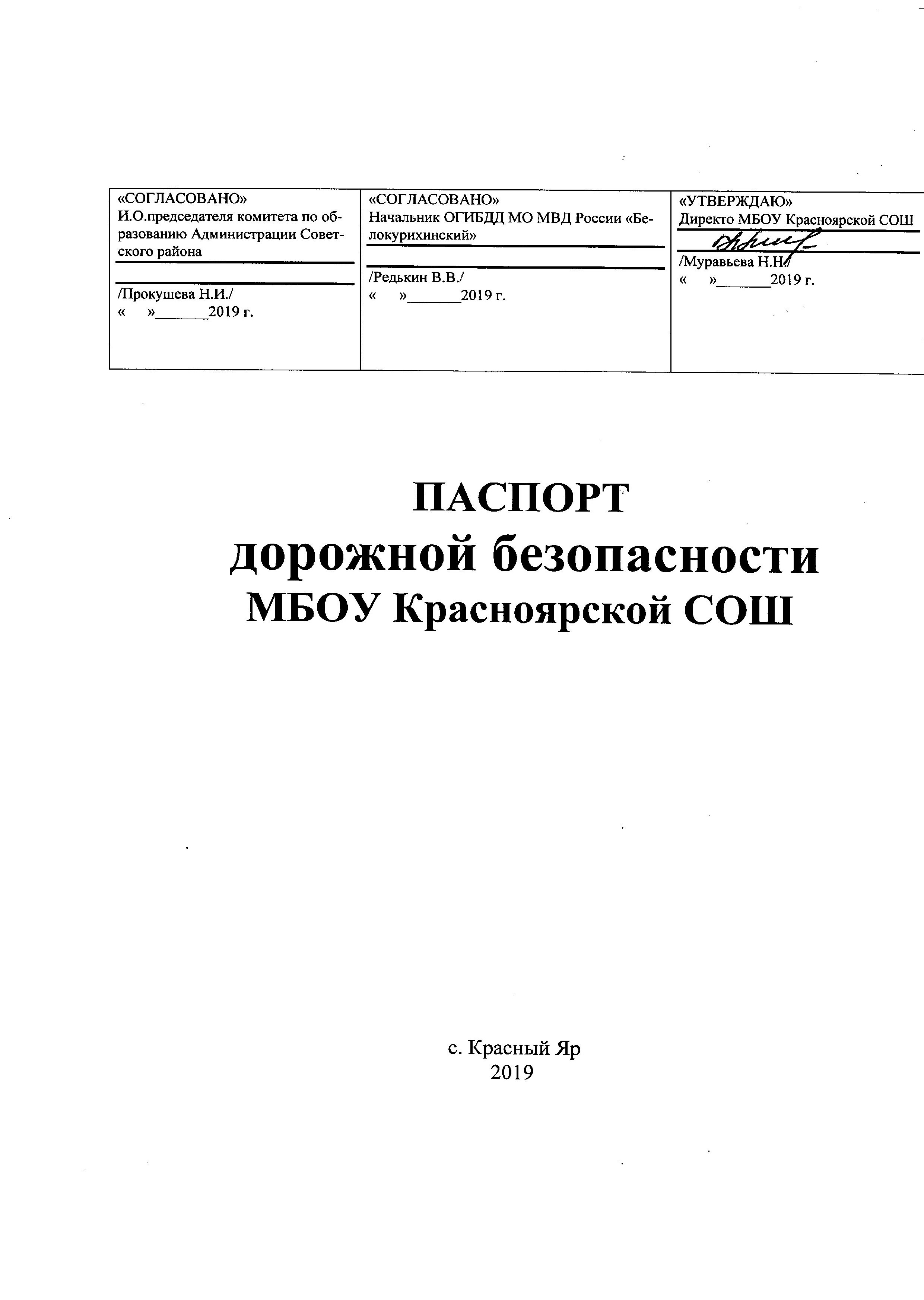 Общие сведения Муниципальное бюджетное общеобразовательное учреждение Красноярская средняя общеобразовательная школа Советского района Алтайского края                                                           (Наименование ОУ) Тип ОУ:                                                      общеобразовательноеЮридический адрес ОУ: 659548, Алтайский край Советский район с. Красный Яр ул. Центральная, 6Фактический адрес ОУ:  659548, Алтайский край Советский район с. Красный Яр ул. Центральная, 6Руководители ОУДиректор (заведующий)      Муравьева Наталья Николаевна, тел. 89612333238                                                                                                                                            (фамилия, имя, отчество) (телефон) Заместитель руководителя по УВР          Сапронова Ольга Анатольевна, тел. 28384                                                                                                                                                           (фамилия, имя, отчество) (телефон) Заместитель руководителя по ВР             Ворстер Ирина Яковлевна,  тел.                     89609660796                                                                                                                                  (фамилия, имя, отчество) (телефон) Педагогические работники, Ответственные за профилактику ДДТТ          преподаватель ОБЖ, Сапронов Андрей Геннадьевич                                                                                                                                      (должность) (фамилия, имя, отчество) 89050843966        (телефон) Специалист МОУО, ответственныйза профилактику ДДТТ ___специалист комитета по образованию Казанцев И.А.  8 (38598) 22 5 78 ________________________________________________________________(должность) (фамилия, имя, отчество) ____________________________________________________________________(телефон) Ответственные от Госавтоинспекции   Тепикин Е.А, ИДПС ОГИБДД МО МВД России «Белокурихинский», майор полиции.   Инспектор по пропаганде  -  куратор Советского района от ГИБДД О.А. Егорихина   8 (38577)20-3-37  8-905-928-53-48                                                                                                                        (должность) (фамилия, имя, отчество) ____________________________________________________________________(должность) (фамилия, имя, отчество) ____________________________________________________________________(телефон) Руководитель или ответственный работник дорожно-эксплуатационной организации, осуществляющей содержание УДС Сысоева Наталья Евгеньевна, глава администрации Красноярского сельсовета  8(38598) 28 3 43 _____________________________________________________Руководитель или ответственный работник дорожно-эксплуатационной организации, осуществляющей содержание ТСОДД* __ Сысоева Наталья Евгеньевна, глава администрации Красноярского сельсовета  8(38598) 28 3 43 __________________________________________________________________(фамилия, имя, отчество) (телефон) Количество учащихся в ОУ                                        137Наличие уголка по БДД                        имеется, холл первого этажа                                                                                    (если имеется, указать место расположения) Наличие кабинета по БДД                                            нет                                                                                                            (если имеется, указать место расположения) Наличие автогородка (площадки) по БДД                 нетНаличие автобуса в ОУ                                                 да(при наличии автобуса) Владелец автобуса                                          МБОУ Красноярская СОШ                                                                                                       (ОУ, муниципальное образование и др.) Время занятий в ОУ: 1-ая смена:                                                 8.30 – 14.302-ая смена: _____________внеклассные занятия:                               14.00 – 20.00Телефоны оперативных служб: _________________________ _________________________ справочные сведениятелефоны: Комитет  образованияИ.о.председателя Н.И. Прокушева                               8 (38598) 22-4-46УГИБДД ГУ МВД России по АК      Начальник УГИБДД В.А. Перцев                        8(3852)39-35-15Отдел пропаганды Е.В.Петрова                                8 (3852)39-35-63ОГИБДД  МО МВД России «Белокурихинский» Начальник ОГИБДД             В.В. Редькин          8 (38577) 22-3-29  Инспектор по пропаганде  -  куратор Советского района от ГИБДД О.А. Егорихина     8 (38577)20-3-37  8-905-928-53-48          Председатель районной комиссии по безопасности дорожного движения Советского района  Журавлев В.В.        8(38598) 22-2-17                                                                                  Управление ГО и ЧС     Голиненко Е.П          8(38598) 22-3-36,  01 Медицина скорая помощь КГБУЗ «Советская ЦРБ»    8(38598) 22-3-98                                                                                   Межмуниципальный отдел МВД России «Белокурихинскицй»                                                                                                  8(38598)     22-3-33                                                                                                                                                                          8(38598)     22-5-82Содержание.План – схемы образовательного учреждения.Район расположения МБОУ Красноярская СОШ, пути движения транспортных средств и детей.Организация дорожного движения в непосредственной близости от образовательного учреждения с размещением  соответствующих технических средств организации дорожного движения, маршруты движения детей и расположение парковочных мест.Пути движения транспортных средств к местам разгрузки (погрузки) и рекомендуемые безопасные пути передвижения детей по территории образовательного учреждения.Район расположения МБОУ Красноярская СОШ, пути движения транспортных средств и детей.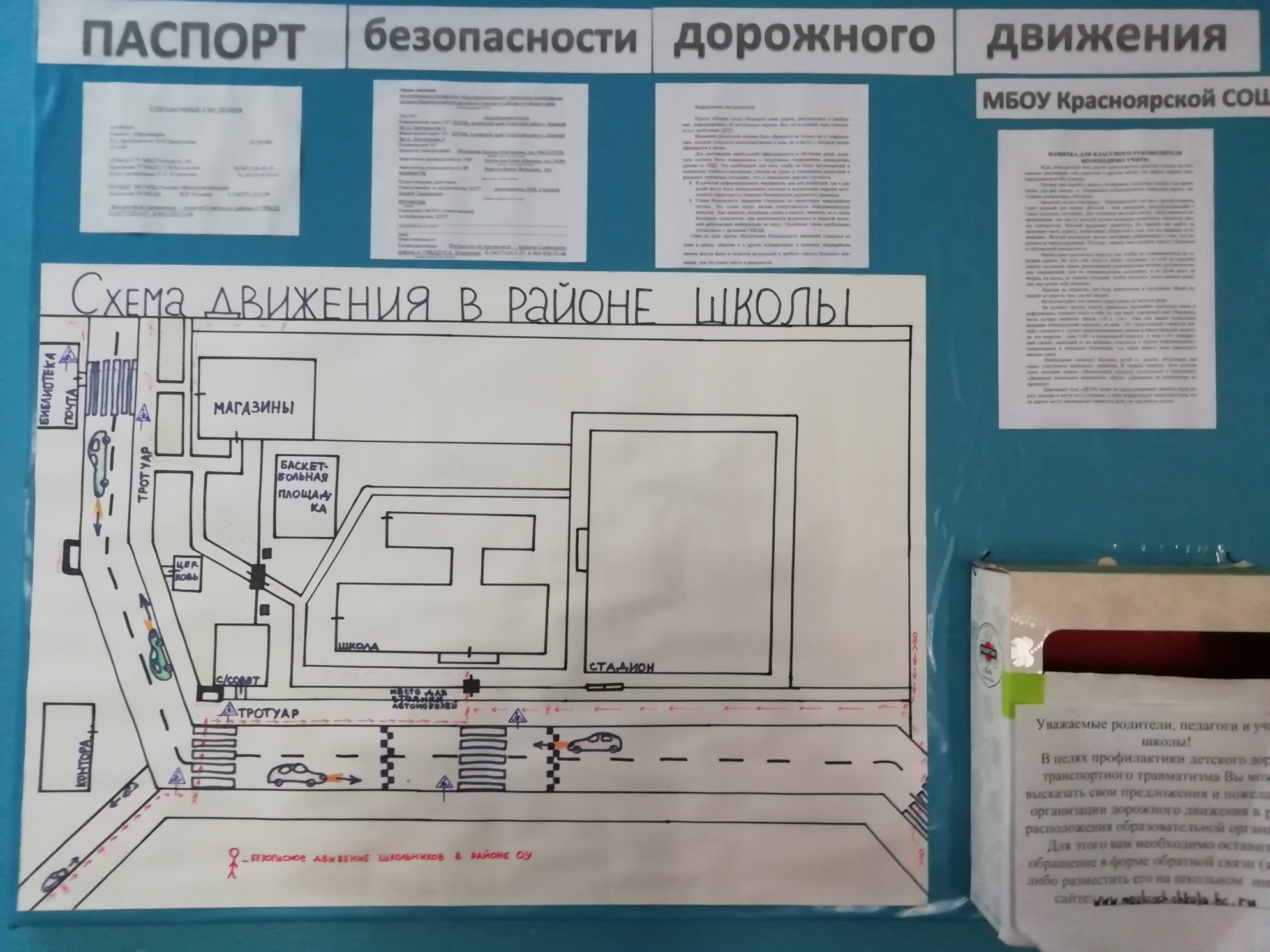 Организация дорожного движения в непосредственной близости от образовательного учреждения с размещением  соответствующих технических средств организации дорожного движения, маршруты движения детей и расположение парковочных мест.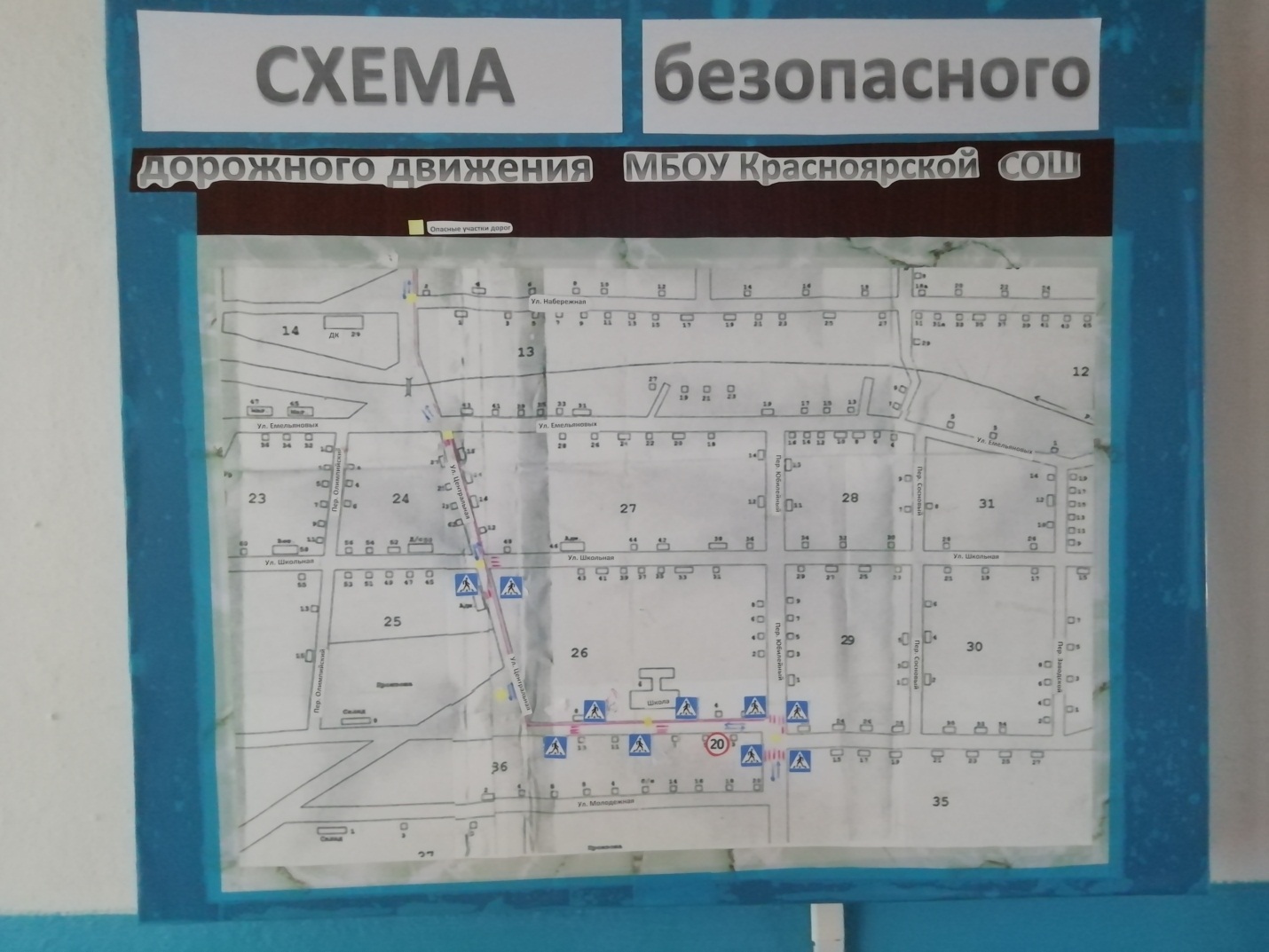 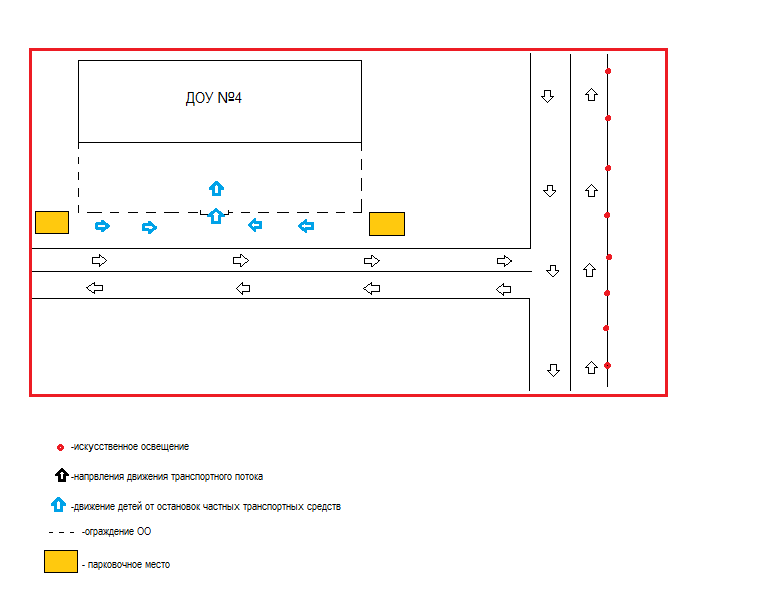 Пути движения транспортных средств к местам разгрузки (погрузки) и рекомендуемые безопасные пути передвижения детей по территории образовательного учреждения.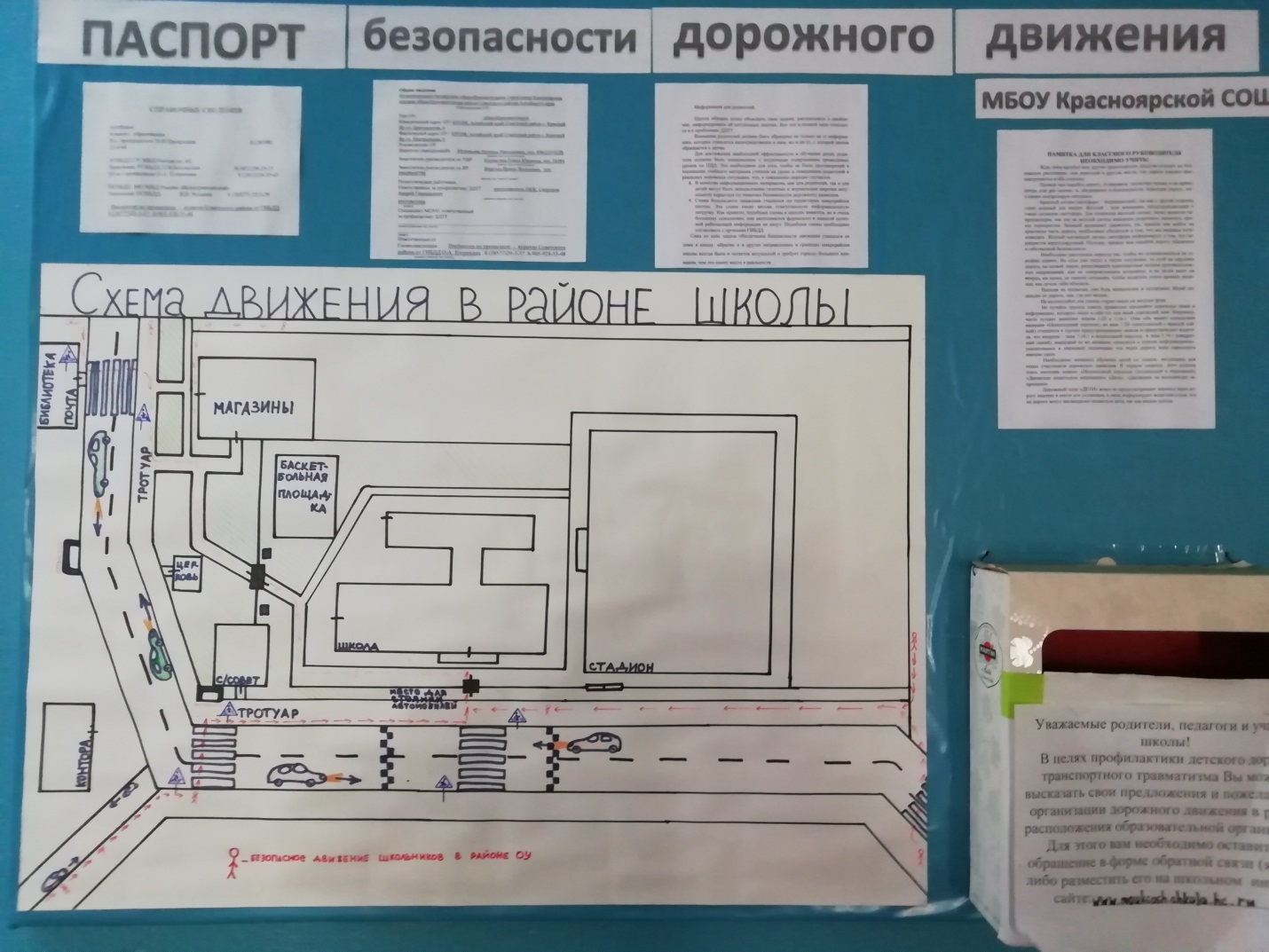 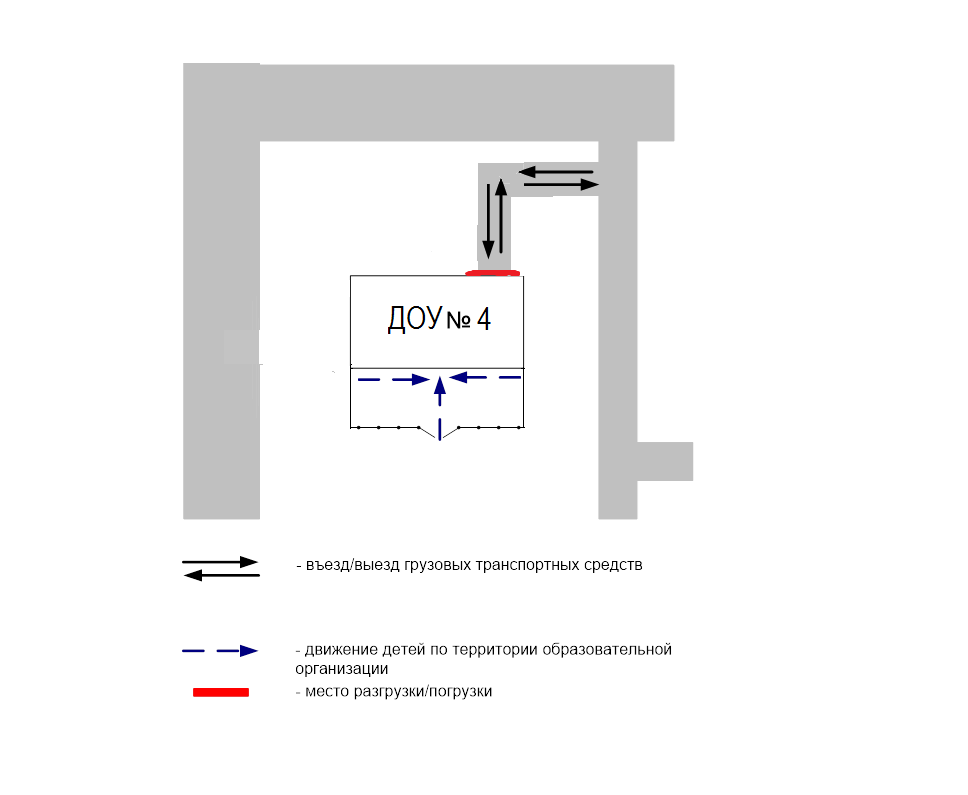 